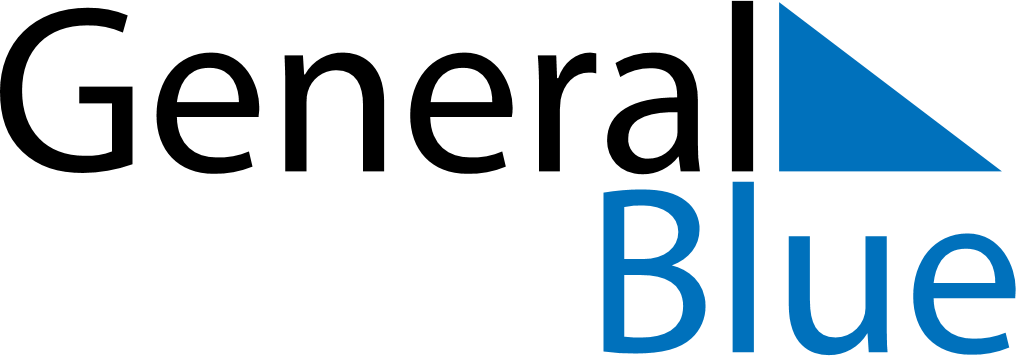 May 2024May 2024May 2024May 2024May 2024May 2024Sarmiento, Chubut, ArgentinaSarmiento, Chubut, ArgentinaSarmiento, Chubut, ArgentinaSarmiento, Chubut, ArgentinaSarmiento, Chubut, ArgentinaSarmiento, Chubut, ArgentinaSunday Monday Tuesday Wednesday Thursday Friday Saturday 1 2 3 4 Sunrise: 8:32 AM Sunset: 6:34 PM Daylight: 10 hours and 1 minute. Sunrise: 8:33 AM Sunset: 6:32 PM Daylight: 9 hours and 59 minutes. Sunrise: 8:34 AM Sunset: 6:31 PM Daylight: 9 hours and 56 minutes. Sunrise: 8:36 AM Sunset: 6:29 PM Daylight: 9 hours and 53 minutes. 5 6 7 8 9 10 11 Sunrise: 8:37 AM Sunset: 6:28 PM Daylight: 9 hours and 51 minutes. Sunrise: 8:38 AM Sunset: 6:27 PM Daylight: 9 hours and 48 minutes. Sunrise: 8:39 AM Sunset: 6:25 PM Daylight: 9 hours and 45 minutes. Sunrise: 8:41 AM Sunset: 6:24 PM Daylight: 9 hours and 43 minutes. Sunrise: 8:42 AM Sunset: 6:23 PM Daylight: 9 hours and 40 minutes. Sunrise: 8:43 AM Sunset: 6:21 PM Daylight: 9 hours and 38 minutes. Sunrise: 8:44 AM Sunset: 6:20 PM Daylight: 9 hours and 36 minutes. 12 13 14 15 16 17 18 Sunrise: 8:45 AM Sunset: 6:19 PM Daylight: 9 hours and 33 minutes. Sunrise: 8:46 AM Sunset: 6:18 PM Daylight: 9 hours and 31 minutes. Sunrise: 8:48 AM Sunset: 6:17 PM Daylight: 9 hours and 29 minutes. Sunrise: 8:49 AM Sunset: 6:16 PM Daylight: 9 hours and 26 minutes. Sunrise: 8:50 AM Sunset: 6:14 PM Daylight: 9 hours and 24 minutes. Sunrise: 8:51 AM Sunset: 6:13 PM Daylight: 9 hours and 22 minutes. Sunrise: 8:52 AM Sunset: 6:12 PM Daylight: 9 hours and 20 minutes. 19 20 21 22 23 24 25 Sunrise: 8:53 AM Sunset: 6:11 PM Daylight: 9 hours and 18 minutes. Sunrise: 8:54 AM Sunset: 6:10 PM Daylight: 9 hours and 16 minutes. Sunrise: 8:55 AM Sunset: 6:09 PM Daylight: 9 hours and 14 minutes. Sunrise: 8:56 AM Sunset: 6:08 PM Daylight: 9 hours and 12 minutes. Sunrise: 8:57 AM Sunset: 6:08 PM Daylight: 9 hours and 10 minutes. Sunrise: 8:58 AM Sunset: 6:07 PM Daylight: 9 hours and 8 minutes. Sunrise: 8:59 AM Sunset: 6:06 PM Daylight: 9 hours and 6 minutes. 26 27 28 29 30 31 Sunrise: 9:00 AM Sunset: 6:05 PM Daylight: 9 hours and 4 minutes. Sunrise: 9:01 AM Sunset: 6:04 PM Daylight: 9 hours and 3 minutes. Sunrise: 9:02 AM Sunset: 6:04 PM Daylight: 9 hours and 1 minute. Sunrise: 9:03 AM Sunset: 6:03 PM Daylight: 8 hours and 59 minutes. Sunrise: 9:04 AM Sunset: 6:02 PM Daylight: 8 hours and 58 minutes. Sunrise: 9:05 AM Sunset: 6:02 PM Daylight: 8 hours and 56 minutes. 